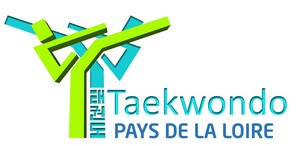 DATE ET LIEULe dimanche 09 décembre 2018  Gymnase de Goulaine Square de Theley 44115 Basse GoulaineRESPONSABLE DE LA COMPETITIONT LIEUVirginie Coulombier, responsable de la commission compétition des Pays de Loire.CATEGORIESCADETSMasculins: -33kg / -37kg / -41kg / -45kg / -49kg / -53kg / -57kg / -61kg / -65kg / +65kgFéminins: -29kg / -33kg / -37kg / -41kg / -44kg / -47kg / -51kg / -55kg / -59kg / +59kgJUNIORSMasculins: -45kg / -48kg / -51kg / -55kg / -59kg / -63kg / -68kg/ -73kg / -78kg / +78kgFéminins: -42kg / -44kg / -46kg / -49kg / -52kg / -55kg / -59kg / -63kg / -68kg / +68kgSENIORSMasculins: -54kg / -58kg / -63kg / -68kg / -74kg / -80kg / -87 kg / +87kgFéminins: -46kg / -49kg / -53kg / -57kg / -62kg / -67kg / -73kg / +73kgMASTERS (VETERANS)Masculins : -58 kg / -68 kg / -80 kg / +80 kgFéminins : -49 kg / -57 kg / -67 kg / +67 kgCONDITIONS DE PARTICIPATIONChaque club devra être affilié à la F.F.T.D.A au jour de la compétitionLe compétiteur doit posséder un passeport sportif à jour et dûment rempli.Les coachs et arbitres devront être en possession de leur licence et passeport sportif à jour et dûment rempli.Chaque club devra fournir 1 arbitre pour 5 combattants. QualiPESEESLe vendredi 07 décembre :-Pour le 85 : de 18h00 à 19h30 à la maison des associations- 9 rue de Nantes 85710 La GarnacheLe samedi 08 décembre :-Pour le 44 : de 13h00 à 14h00 Gymnase Jean Gauvrit Rue Louis Armand 44470 Carquefou-Pour le 49 : de 14h00 à 15h00 Gymnase du moulin foulon 49600 Beaupreau-Pour le 72 : de 14h45 à 15h30 Salle « La palestre de l’Ormeau » 72530 Yvre l’EvêqueAttention à bien respecter ces horaires, aucune pesée le jour de la compétitionVous devez vous présenter aux pesées avec votre passeport à jour et votre carte d’identitéINSCRIPTIONSToutes les inscriptions se feront sur le site Martial Events Les chèques établis à l’ordre de la Ligue TKD Pays de Loire devront être reçus à l’adresse suivante avant le :Me Coulombier VirginieResponsable Compétitions9 chemin de l’Auvardière85300 ChallansAUCUNE INSCRIPTION NE SERA ENREGISTREE APRES LA DATE LIMITE.Vous seuls pourrez faire des modifications d’inscriptions sur le site Martial EventsEt ce, jusqu’à la date limite.Tout club inscrit aura la possibilité d’effectuer toutes les modifications qu’il jugera nécessaire jusqu’à la Deadline du 02 décembre 2018. Au-delà, il sera dans l’obligation de régler l’intégralité du montant de l’inscription correspondant à la liste expédiée. Si tel n’était pas le cas l’équipe serait disqualifiée. Quelle soit absente ou disqualifiée, ce règlement sera à nouveau exigé lors de la prochaine compétition.ARBITRESPour chaque club représenté, la présence d’un arbitre diplômé pour 5 combattants est impérative pour le bon déroulement de la compétition. Les stagiaires seront acceptés dans la limite du raisonnable.Si le jour de la compétition il manque d’arbitres diplômés la direction de la compétition en accord avec le RAR se réserve le droit de modifier le nombre d’aires ainsi que les temps de combat.Les arbitres devront être des pratiquants en tenue officielle (pantalon de ville, chemise blanche, cravate noire, chaussures de sport propres ou de tkd, veste sombre).DROITS D’INSCRIPTIONFrais d’engagement :12 € par compétiteur 12 € par coachEntrée publique : gratuiteREGLES DE LA COMPETITIONLes règles de la WT/FFTDA seront appliquées.Durée des combats :Cadets et Masters : 3 reprises de 1 minute 30 avec 30 secondes de repos entre chaque round.Juniors et Séniors : 3 reprises de 2 minutes avec 1 minutes de repos entre chaque round.Système : touches du pied au plastron, touches du pied au casque, touches du poing au plastron.MATERIEL OBLIGATOIRE-Pitaines électroniques SANS TALONNETTE-Mitaines-Protections tibiales, génitales (coquille) et avant-bras.-Casque ouvert pour les juniors et séniors, casque à bulle pour les cadets et masters.AGENDA DE LA COMPÉTITION(Sous réserve de modification de l’organisateur)08h15			Convocation des arbitres08h30 à 9h15		Stage arbitrage en tenue règlementaire obligatoire.A partir de 09h30	Début de la compétitionA partir de 18h00 	Remise des médailles et des récompenses EN DOBOK OBLIGATOIREMENTRESTAURATIONLe club de TKD de Basse Goulaine organise une buvette à côté de la salle.Possibilité de se restaurer.